Neu: MAURITZER KURZGESCHICHTENVom 22.9.2019-20.9.2020 wird unser Jubiläumsjahr dauern. Wir blicken auf 950 Jahre St. Mauritz zurück. Das ist eine sehr lange Geschichte, die einige Bücher gefüllt hat und es gibt etliche Artikel und Veröffentlichungen dazu. Keiner kann das alles auf einmal lesen und parat haben. Deshalb möchte ich in den nächsten Wochen an dieser Stelle sog. MAURITZER KURZGESCHICHTEN veröffentlichen, die „in kleinen Portionen“ hoffentlich Wissenswerts aus der langen Geschichte berichten. Die MAURITZER KURZGESCHICHTEN werden auch auf unserer Pfarrei-Homepage im Internet unter www.sankt-mauritz.com (unter dem Themenbutton „950 Jahre Mauritz“) mit Fotos und weiterführenden links veröffentlicht. Gerne werde ich Ihre Anregungen aufnehmen! Ihr „Geschichtenschreiber“ Rudi Gehrmann, Pfarrer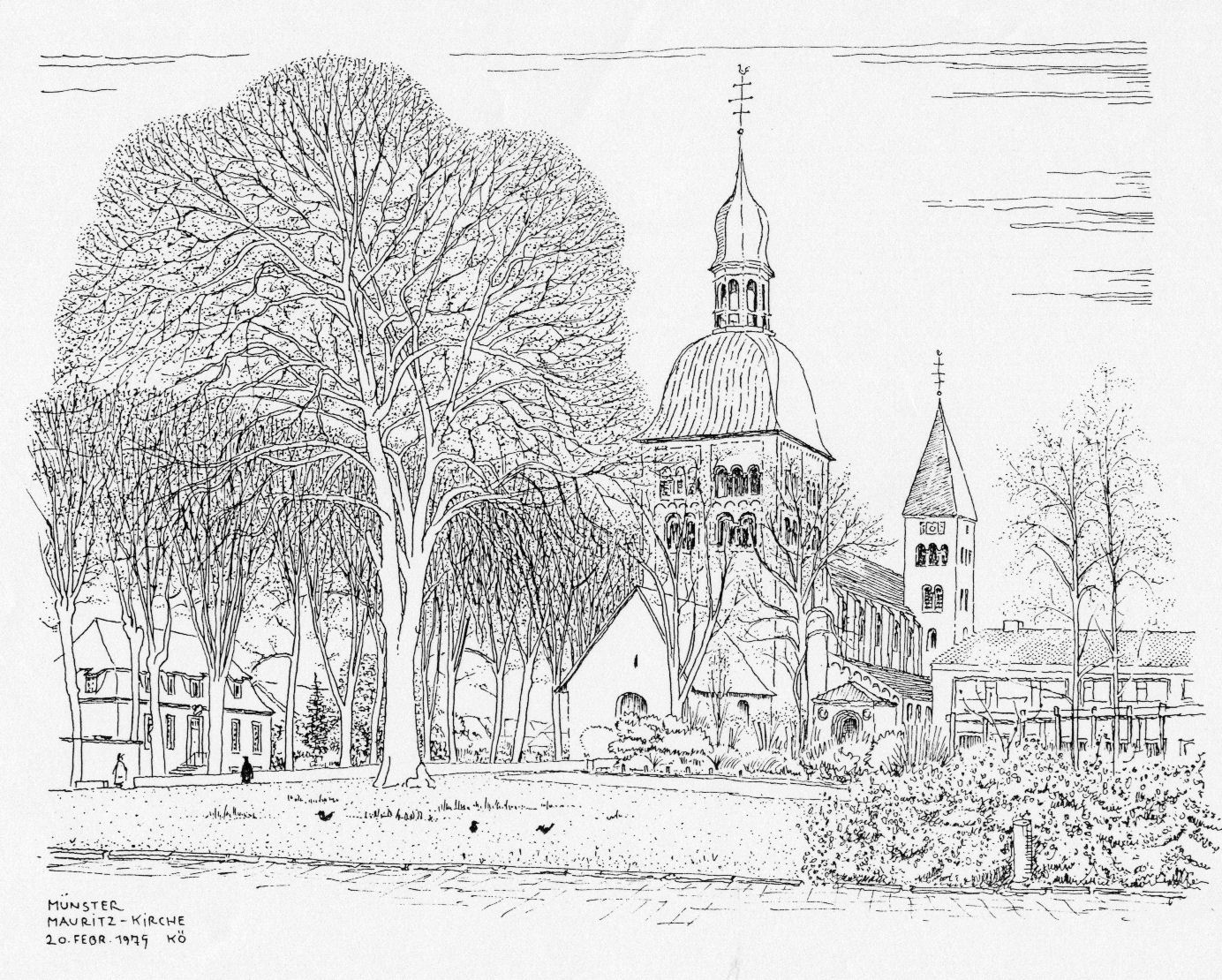 